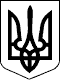 110 СЕСІЯ  ЩАСЛИВЦЕВСЬКОЇ СІЛЬСЬКОЇ РАДИ7 СКЛИКАННЯРІШЕННЯ19.02.2020 р.                                      №2104с. ЩасливцевеПро впорядкування умов договору оренди землі з ТОВ "УКРЮГСЕРВИС".Розглянувши Доповідну юрисконсульта *** від 17.02.2020 р. щодо повторного розгляду клопотання ТОВАРИСТВА З ОБМЕЖЕНОЮ ВІДПОВІДАЛЬНІСТЮ "УКРЮГСЕРВИС" (ідентифікаційний код юридичної особи – ***) про внесення змін до їх договору оренди, укладеного з попереднім власником, та надані документи до цього клопотання, враховуючи що на земельні ділянки з кадастровими номерами 6522186500:11:002:01*** та 6522186500:11:002:01*** Щасливцевською сільською радою у встановленому законом порядку зареєстровано право комунальної власності (в Державному реєстрі речових прав на нерухоме майно: реєстраційні номери об’єктів нерухомого майна – ***, ***; номера записів про право власності – ***, ***) та вони з 01.01.2020 року мають нову нормативно грошову оцінку, та той факт що з часу укладання договору оренди цих земельних ділянок законодавчо змінилися його обов'язкові умови та форма, керуючись пунктами 13, 40 Договору оренди землі №*** від 06.12.2006 р. (дата підписання 17.11.2006 р.) (в Державному реєстрі речових прав на нерухоме майно номера записів про інше речове право (право оренди) – ***, ***), Постановою Кабінету Міністрів України №220 від 03.03.2014 р. "Про затвердження Типового договору оренди землі" (з відповідними змінами) та приписами Закону України "Про оренду землі", Земельного кодексу України, Податкового кодексу України, ст. 26 Закону України "Про місцеве самоврядування в Україні", сесія Щасливцевської сільської ради ВИРІШИЛА:1. Внести зміни до Договору оренди землі №*** від 06.12.2006 р. (дата підписання 17.11.2006 р.) (в Державному реєстрі речових прав на нерухоме майно номера записів про інше речове право (право оренди) – ***, ***) (сторона орендар у Договорі ТОВАРИСТВО З ОБМЕЖЕНОЮ ВІДПОВІДАЛЬНІСТЮ "УКРЮГСЕРВИС" (ідентифікаційний код юридичної особи – ***) змінивши у ньому:- Сторону орендодавця з Генічеської районної державної адміністрації на Щасливцевську сільську раду;- розмір орендної плати - визначивши її на рівні 7 % від нормативної грошової оцінки земельних ділянок на рік;- внести до нього інщі зміни щодо приведення його істотних умов до актуального стану (кадастрові номери земельних ділянок їх цільове призначення, умови сплати орендної плати та інщі) та вимог діючого законодавства, у тому числі форми затвердженої Постановою Кабінету Міністрів України №220 від 03.03.2014 р. "Про затвердження Типового договору оренди землі" (з відповідними змінами).2. Відмовити ТОВАРИСТВУ З ОБМЕЖЕНОЮ ВІДПОВІДАЛЬНІСТЮ "УКРЮГСЕРВИС" (ідентифікаційний код юридичної особи – ***) у встановлені орендної плати у розмирі 3% від нормативної грошової оцінки земельної ділянки, в зв’язку з тим що такий розмір орендної плати не відповідає інтересам Щасливцевської сільської ради.3. Доручити сільському голові Плохушко В.О. на виконання цього рішення укласти відповідну додаткову угоду до Договору оренди земельної ділянки зазначеному у пункті 1 цього рішення.4. Визнати таким що втратило чинність рішення 87 сесії Щасливцевської сільської ради 7 скликання №1516 від 27.02.2019 р. "Про впорядкування умов договору оренди землі у зв’язку зі зміною її власника."5. Довести це рішення до відома зацікавлених осіб.6. Контроль за виконанням даного рішення покласти на Постійну комісію Щасливцевської сільської ради з питань регулювання земельних відносин та охорони навколишнього середовища.Сільський голова                                                   В. ПЛОХУШКО